Publicado en Madrid el 21/11/2022 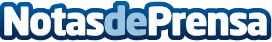 Comienza la IX edición del Máster en Marketing Digital de ID Digital School Esta titulación de ID Digital School y la UCJC cuenta con un total de 40 alumnos de diversas nacionalidades, en concreto, de España, Perú, Colombia, República Dominicana y BrasilDatos de contacto:Fatima Pulido915234175Nota de prensa publicada en: https://www.notasdeprensa.es/comienza-la-ix-edicion-del-master-en-marketing_1 Categorias: Telecomunicaciones Educación Marketing Universidades http://www.notasdeprensa.es